ZAGADKI OD PANI AGATKI29.06.2020OwoceMa kształt żarówki, lecz wcale nie świeci,gdy jest dojrzała zjadają ją dzieci. (Gruszka)Wyrosły w ogródku na krzewachkuleczki małe, okrągłe.Są czarne, czerwone lub białe.Ze smakiem spożywasz dojrzałe.(Porzeczki)Co to za owoc: tu i tam liście,a miedzy nimi wiszą kiście.Kuleczki maleńkie, soczyste i słodziusieńkie.(Winogrono) 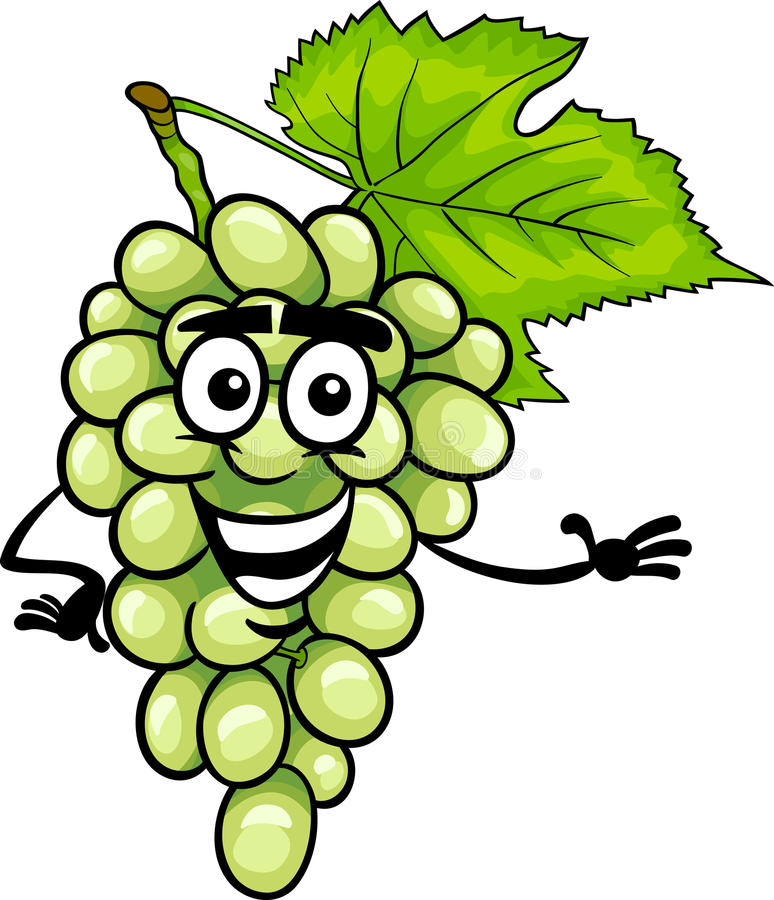 